Desatero pro prvňáčky a jejich rodičeDesatero pro prvňáčky1. Vím, jak se jmenuji, kde bydlím, kolik je mi let a jak se jmenují rodiče. 2. Umím napočítat do deseti. 3. Umím si uklidit své pracovní místo. 4. Vím, jak správně držet tužku a stříhat nůžkami. 5. Umím pojmenovat barvy. 6. Vydržím se soustředit na zadanou práci a dokončit ji. 7. Umím pracovat samostatně. 8. Umím se sám obléct, obout si boty a zavázat tkaničky. 9. Zvládám zásady správného stolování. 10. Chovám se podle zásad slušného chování, dodržuji dohodnutá pravidla.Desatero pro rodiče prvňáčků1. Veďte dítě k samostatnosti a zodpovědnosti. Dohlížejte každý den na přípravu do školy.2. Komunikujte s vaším třídním učitelem.3. Příprava na vyučování by měla být pravidelná, měla by probíhat v klidné a příjemné     atmosféře, aby se dítě mohlo soustředit na svou práci. 4. Domácí přípravu na vyučování rozdělte dítěti na kratší časové intervaly. 5. Nepřetěžujte dítě, nechte mu prostor pro odpočinek, pohybové aktivity a volnou hru. 6. Pochvalte dítě za sebemenší úspěch i snahu, povzbuzujte ho. 7. Nezavrhujte své dítě kvůli chybám a nedostatkům, buďte mu oporou.     Snažte se objektivně zhodnotit možnosti svého dítěte. 8. Stanovte dítěti jasné hranice toho, co si smí dovolit. Důsledně trvejte na jejich dodržování. 9. Pravidelně sledujte informace v elektronické žákovské knížce.  10. Zajímejte se o školní práci svého dítěte. Spolupracujte se školou. 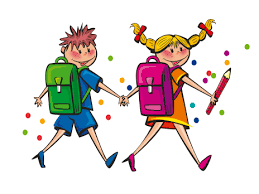 